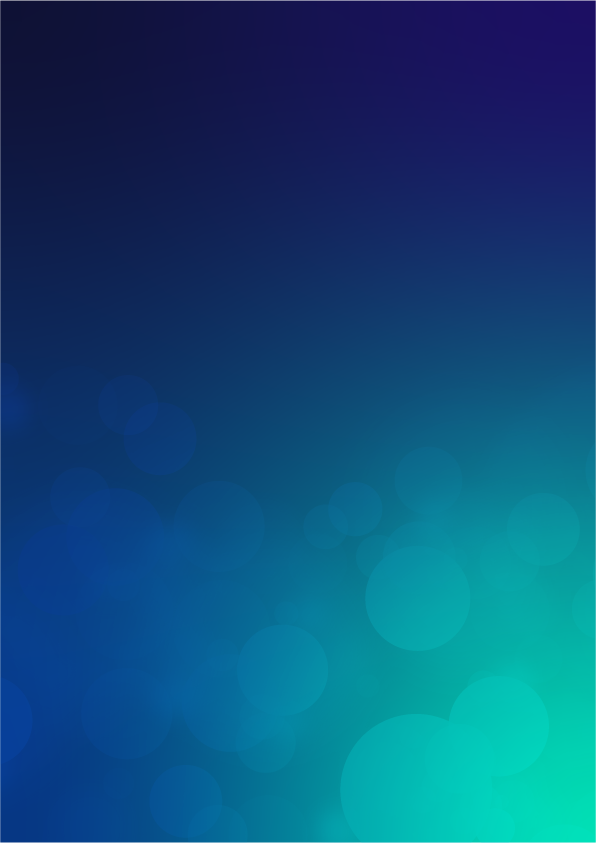 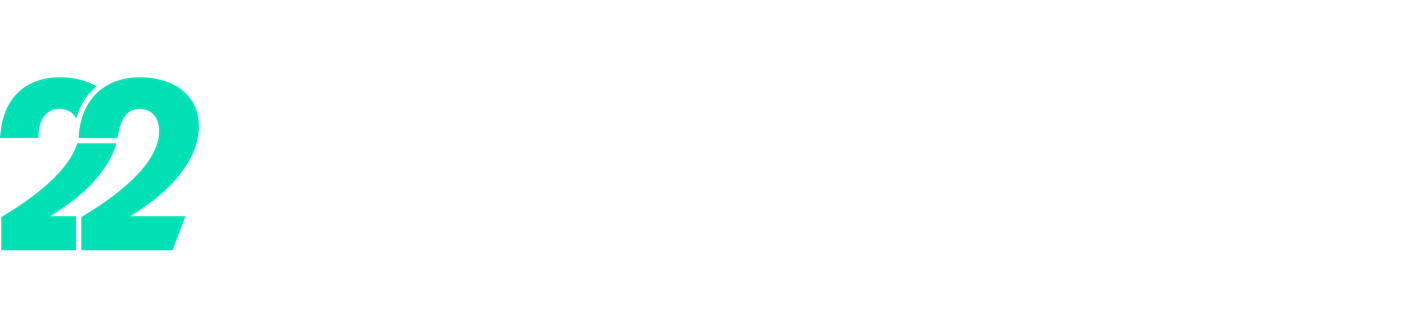 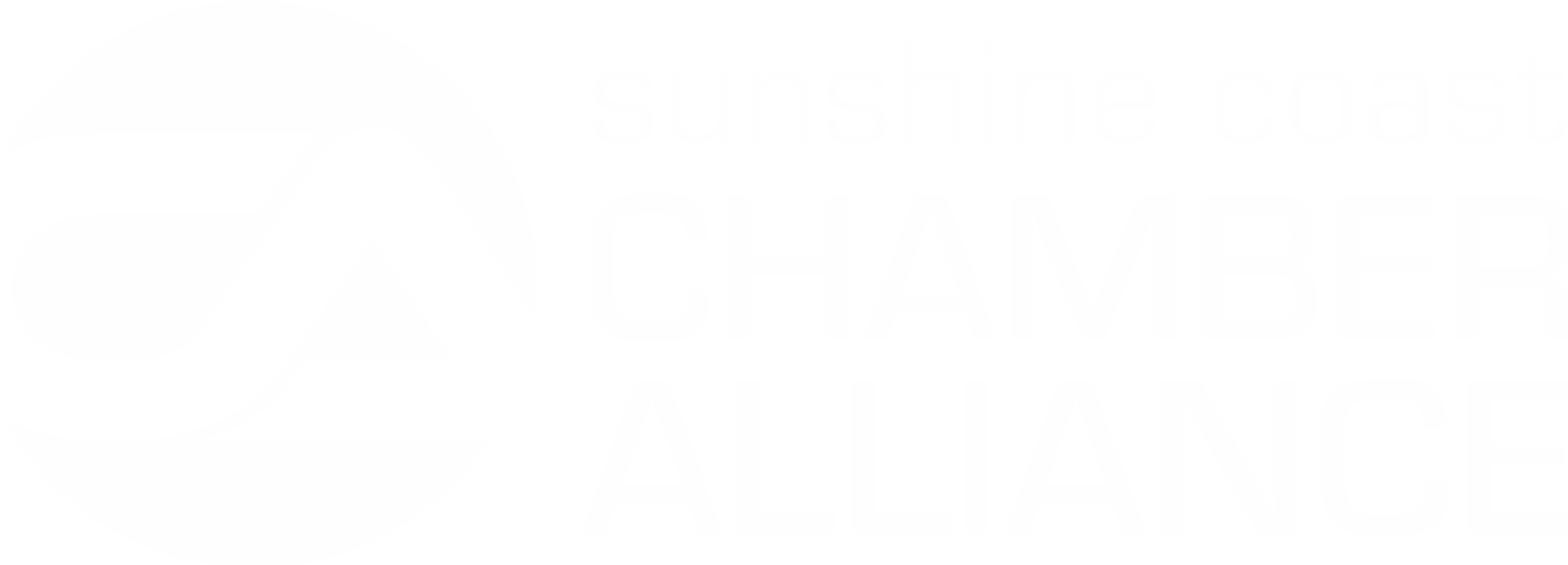 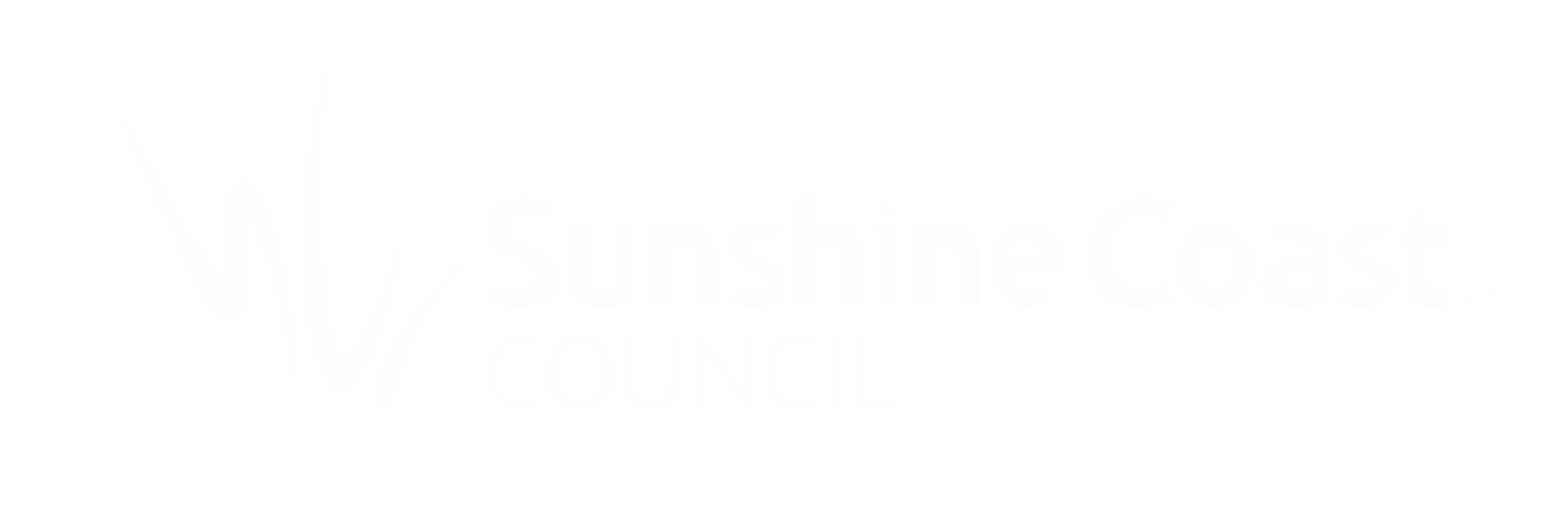 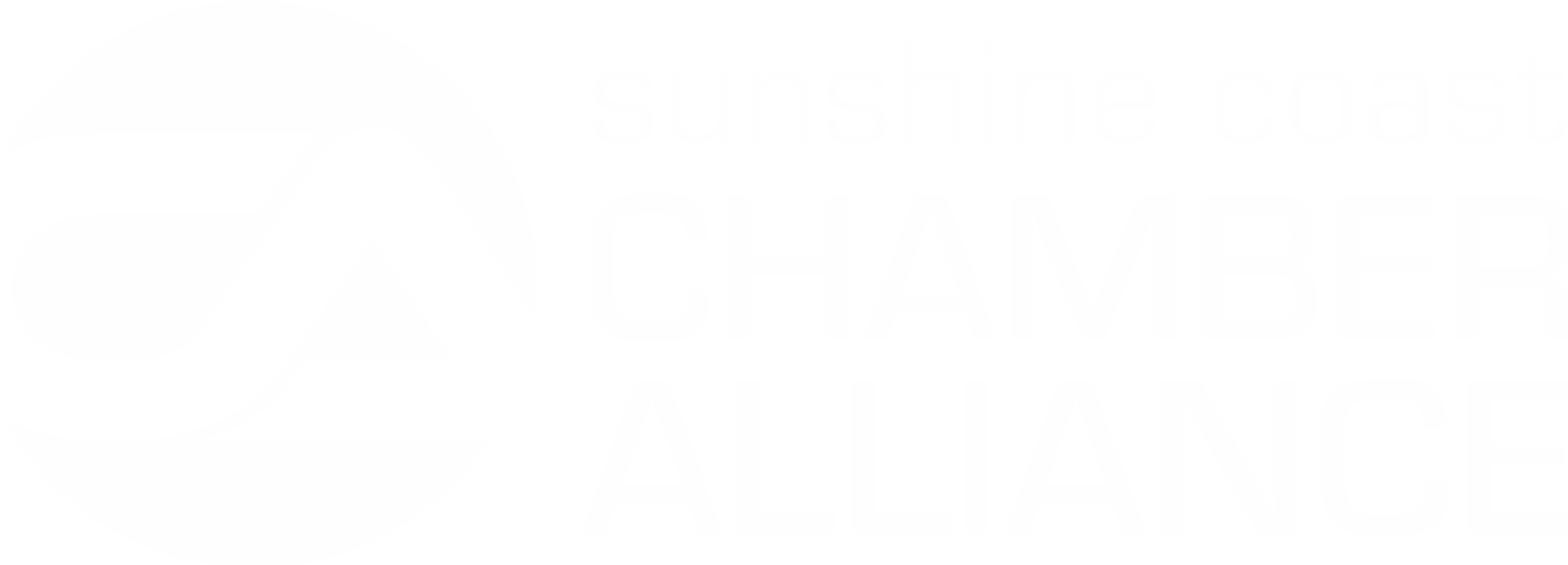 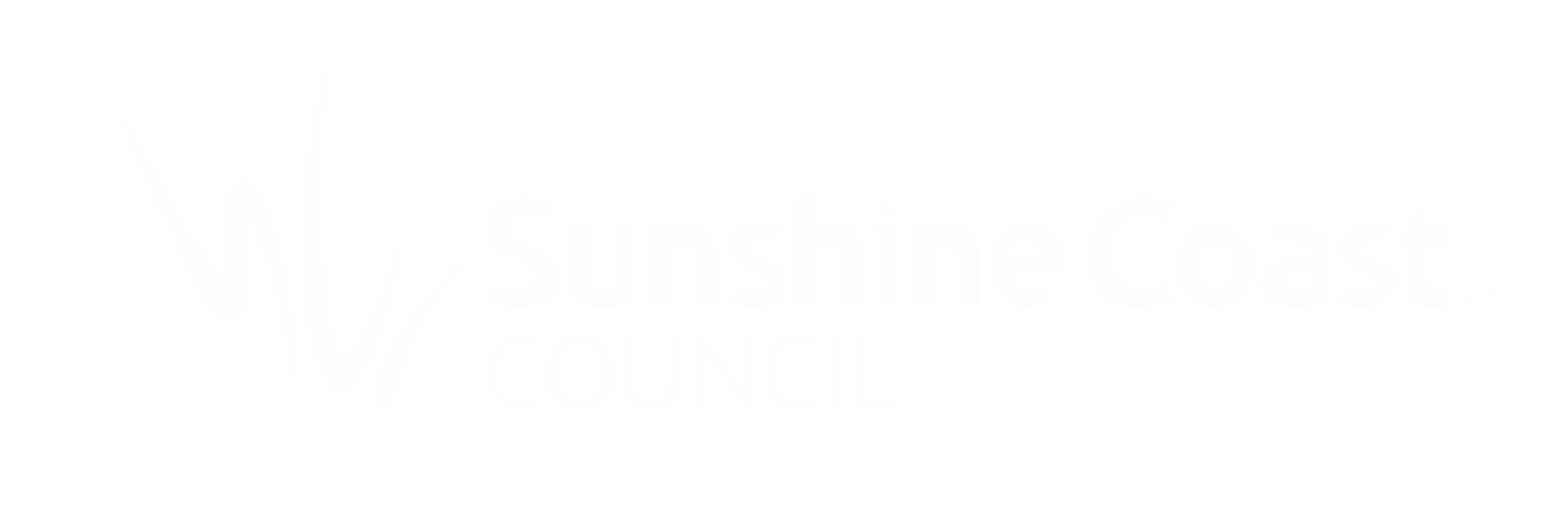 2022 SCBA Application Questionslease use this document to draft your responses to the Sunshine Coast Business Awards application questions. Once you are ready to submit you can copy-and-paste your responses into the online application form on Award Force. All applications for the Sunshine Coast Business Awards must be submitted online via https://enter.sunshinecoastbusinessawards.com.auThere are 10 questions, each worth 10 points.PART 1 - What do you do? (10 points)Describe your business (10 points)500 wordsPART 2 - How do you do it? (40 points)2.1 Describe the products/services you offer and demonstrate how you market these. (10 points)500 words2.2 How do you develop and enhance your business relationships with your customers? (10 points)500 words2.3 How do you foster a positive team culture? (10 points)500 words2.4 How do you innovate in your business? (10 points)500 wordsPART 3 - What are your results? (30 points)3.1 What is the economic impact of your business? (10 points)500 words3.2 What is the social impact of your business? (10 points)500 words3.3 What is the environmental impact of your business? (10 points)500 wordsPART 4 - Why are you exceptional? (20 points)What set you apart from your competitors? (10 points)500 words4.2 Why should you be Business of the Year? (10 points)500 wordsAll the best with your applicationIf you have any questions please contact the Awards Coordinator:Kathy Terrill
awards@sunshinecoastchamberalliance.com.au
0447 242 795Your response should include reference to:What is the nature of your business?What drives success in your business?What are the key features of your business plan?What are your business goals?What are your strategies to achieve these goals?Tourism category applicants should also consider:What are the main risks for your business and the risk mitigation measures you implement?Export category applicants should also consider:What countries do you export to?What percentage of your revenue is derived from export activities?Your response should include reference to:Provide an overview of your target markets.Describe the products/services you offer to each market.What are your unique selling points?Demonstrate how you communicate these to your target markets i.e. marketing strategies you have implemented etc.Tourism category applicants should also consider:How does your marketing or media coverage help raise the profile of the region as a destination?How does your strategy align with local, regional or state tourism marketing plans?Export category applicants should also consider:How you target or enter new markets How you expand or grow in existing marketsYour response should include reference to:How do you tailor the customer experience differently for your market?How do you measure customer satisfaction and identify areas for improvement?How do you ensure staff maintain your customer service standards?What processes do you have in place to respond to customer complaints?Tourism category applicants should also consider: How do you provide visitors with specific/special needs?Export category applicants should also consider:How you adapt to working nationally/internationally How you modify your approach to business and customer relations to align with diverse cultural expectationsYour response should include reference to:How do you challenge and motivate yourself and your team?How do you celebrate wins in your business?What training and professional development is in place for staff and/or volunteers?How do you manage on-boarding, change, conflict or communication issues?How do you manage and support remote staff or a dispersed workforce?How have the above improved your business?Export category applicants should also include:How do you support international staff and teams?How do you create new products, processes or services?How do you develop or enhance technology, processes or systems to improve your business?How do you engage with staff, providers and customers in a way that is unique/different?How is your approach to marketing and advertising different or unique?How do you use research, analysis and development to build your business?Export category applicants should also consider:How do you innovate to address cultural issues in marketing, branding, product design or service delivery?Describe specific ways in which your business contributes to the Sunshine Coast regional economy.Consider some of the following:The number of people you employ - FTE/PTEMultiplier effects - how your business supports other businessesCollaborations and joint ventures that create new opportunities and marketsInvestment by others into your business, and your investments in products, businesses and services in the regionImport/export to and from the regionHow you increase profitability of regional supply chains and value chainsDescribe the social benefits your business generates for the Sunshine Coast.Consider how your business improves or contributes to some of the following:WellbeingLifestyleCultureDiversityMentorship and educationPhilanthropyExport category should also include:Social and cultural benefits of your international trade for the Sunshine CoastSocial benefits for people in the countries you export toDescribe how you reduce the environmental impact of your business.Consider some of the following:Energy and water efficiencyRecycle, re-use, reduce, repurposeWaste reductionTransport and travelSustainabilityEnvironmental footprintExport category should include:How you reduce environmental impacts in the countries you export toConsider ways your products or services are:Better, smarter, fasterMore reliableMore effective or efficientMore desirableMore accessibleHas your business won prizes, development grants or other awards?Consider your previous answers.How does your business represent the best there is on the Sunshine Coast?How does your business showcase the unique qualities and character of the Sunshine Coast?What are you most proud of?Who are the people that make your business shine?What is your greatest contribution to the region?Tourism category applicants should also consider:How you demonstrate commitment to tourism excellence.Export category applicants should also consider:Outstanding collaborations or national/international partnerships that attract new investment in the region